.Start on lyricsS1: STEP R DIAGONAL  STEP L DIAGONAL SHUFFLE FORWARD R L R ROCK RECOVER COASTER STEPS2: KICK BALL CHANGE, KICK BALL CHANGE, RIGHT SAILOR, LEFT TOE UNWIND LEFTS3: SYNCOPATED COASTER STEP, ROCK RECOVER, SHUFFLE BACK, ROCK RECOVERS4: STEP TOUCH, STEP TOUCH, JAZZ BOX ¼ TURN RIGHTS5: SIDE ROCK CROSS SHUFFLE, PIVOT ½ TURN, RUN FORWARD L R LEND OF DANCE, START OVERTAG: 8 COUNT TAG, AT END OF WALL 2:ENJOY!!   MrEd325@gmail.comGet The Hell Out Of Dodge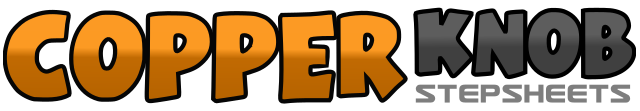 .......Count:40Wall:4Level:High Beginner.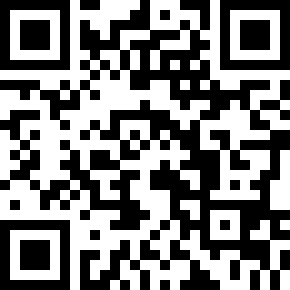 Choreographer:Ed Evangelista (USA) - January 2018Ed Evangelista (USA) - January 2018Ed Evangelista (USA) - January 2018Ed Evangelista (USA) - January 2018Ed Evangelista (USA) - January 2018.Music:Wandering Heart - Hailey SteeleWandering Heart - Hailey SteeleWandering Heart - Hailey SteeleWandering Heart - Hailey SteeleWandering Heart - Hailey Steele........1 2 3 & 4Step R diagonal right, step L diagonal left, Shuffle forward R L R5 6 7 & 8Rock forward on L, recover R, Step back on L, step R next to L, step forward on L1 & 2 3 & 4Kick R forward, step on R, step on L, Kick R forward, step on R, step on L5 & 6 7  8Step R behind L, step L side left, step R side right, touch L toe behind R heel, unwind ½ turn left ending with weight on L1 2 & 3 4Rock forward on R, recover L, quick step on R, rock forward on L, recover R5 & 6 7 8Shuffle back L R L, rock back on R, recover L1 2 3 4Step forward on R, touch L to side left, step forward on L, touch R to side right5 6 7 8Cross R over L, step back on L, step ¼ turn right on R, step on L1 2 3 & 4Rock R side right, recover L, cross shuffle R over L for R L R5 6 7 & 8Step forward on L, pivot ½ turn shifting weight R, run forward L R L1-8Rock Forward On R, Recover L, Shuffle Back R L R, Rock Back On L, Recover onto Right, Shuffle Forward L R L, Start Over.